PERSONAL DETAILSNationality		:  Kenyan                  Date of Birth		:  15th August 1990Marital Status		:  Single   Languages		:  English and SwahiliVisa:			: Tourist EDUCATION(Information Technology)Data communication and Networking.Programming (Pascal, C, C#, JAVA).Computer systems and architecture.Information systems and database management systems.Web design and internet technologyPROFESSIONAL EXPERIENCEPROVEN JOB ROLEIT SupportInstalling and maintaining Local Area Networks, Wide Area Networks and data communications equipment.Server management, windows server 2008.Backing up data.Field equipment diagnosis and maintenance i.e. installation of wireless equipment.Configuration and installation of wireless routers/access points.Analyzing and fixing computer and network related problems reported by users.Web design using Html language.Computer software and hardware maintenance. This involves computer networking and configuration of networking devices such as routers switches, installation of software’s and hardware components.Troubleshooting network issues quickly by identifying the sources of problems, this could be due to hardware, software or network faults. Analyzing network traffic flows to identify potential bottlenecks and improving levels of service to users.Maintaining good client relation.Accountable for individual tasks within team projects to improve the effectiveness and standards of the department. This will require working with internal and external stakeholders to investigate report and recommend solutions.IT TechnicianComputer software and hardware maintenance to ensure all computers in the institution function properly and are user friendly to the students.Computer networking and configuration of network devices used in the institution.Teaching general workshop safety rules and procedures to users.Report preparation for assignments undertaken.Sales RepresentativeSales and purchasing of goods and services.Marketing of products and services offered in the organizationPreparing quotations to be submitted upon request by a client.Customer relations. This involved helping customers in achieving their needs.OTHER DETAILSActive Member of Kenyatta University I.C.T ClubMember of community  development organization, Kenyatta university SKILLSMS Office (Word, Outlook, Excel, Access & PowerPoint), Adobe Photoshop, Technical Support, Troubleshooting, IPv4 configuration, LAN-WAN, Structured cabling, Computer hardware/software installation and maintenance, Basic programming, MySQL, Networking and Web design.STRENGTHSIsaac Issac.226291@2freemail.com 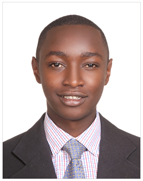 I have the ability to apply the skills learnt and competently perform my assignments diligently in a challenging, competitive and dynamic environment. Whilst contributing to the realization of the objectives of the organization and impacting the society positively.Possess good communication, interpersonal, coordination, time management and client relationship skills.Bachelor of Science in Telecommunication and Information Technology2014Kenyatta University, KenyaKenyatta University, KenyaCertificate Course in Introduction to Computers & Computer Packages2009Mainframe I.T Solutions, KenyaMainframe I.T Solutions, KenyaAreas of specialization.(Telecommunications.)	Transmission lines.Optical communication systems.Signal processing.Satellite communication.Wireless communication.Microwave systems. Digital electronicsAreas of specialization.(Telecommunications.)	Transmission lines.Optical communication systems.Signal processing.Satellite communication.Wireless communication.Microwave systems. Digital electronicsIT Support , Carrix Media, Kenya                                                              November 2013 – DateIT Technician, 4th Dimension College, Kenya			              May 2013- August 2013Sales Representative, Jikomart Supermarkets Ltd, Kenya                         May 2011- August 2011April 2010-PresentProficiency in ComputersComprehensive Report writingProfessional ServiceStaff- Coordination SkillsAttentive to DetailsCustomer Support